What report should we see for goods material received with PO?We have a report for goods material received with PO in:Purchase & procurement module reports PO ReportPurchase order and good received.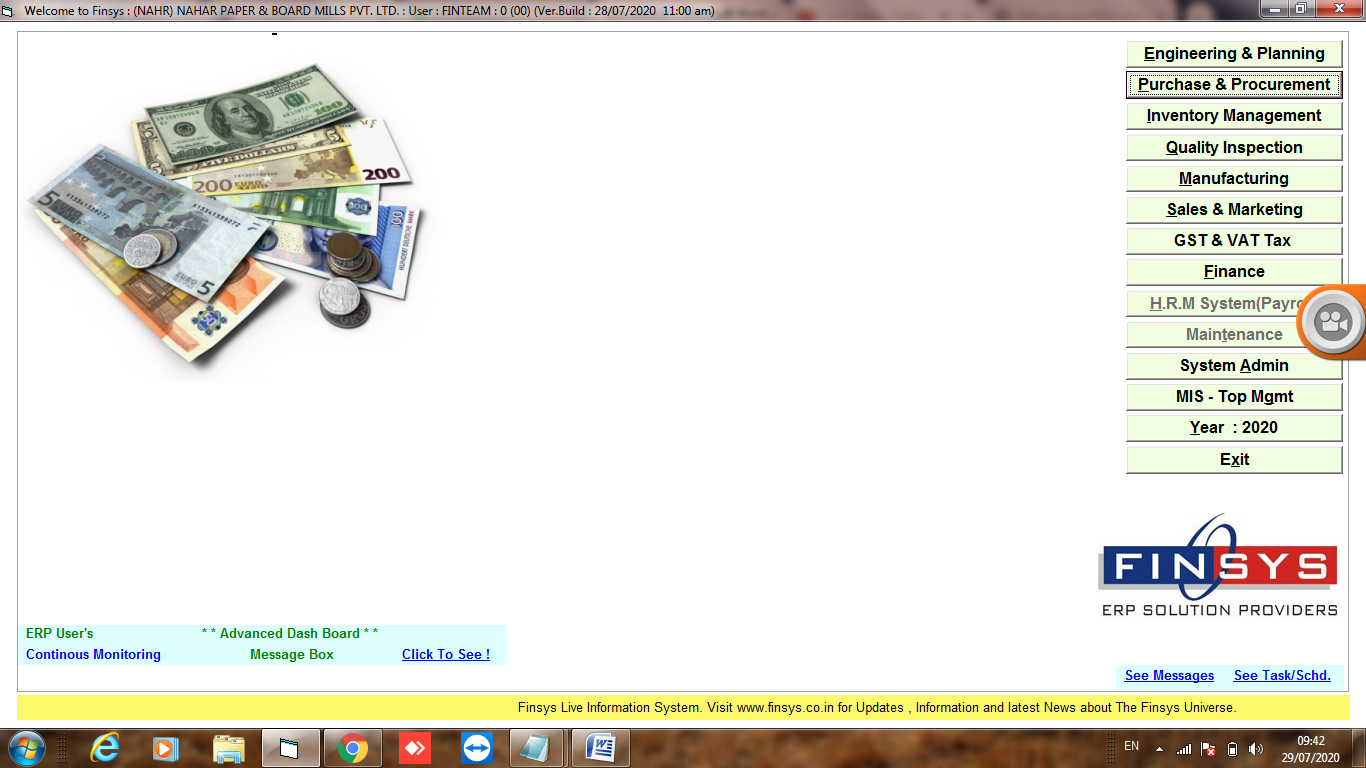 Click:- purchase & procurement module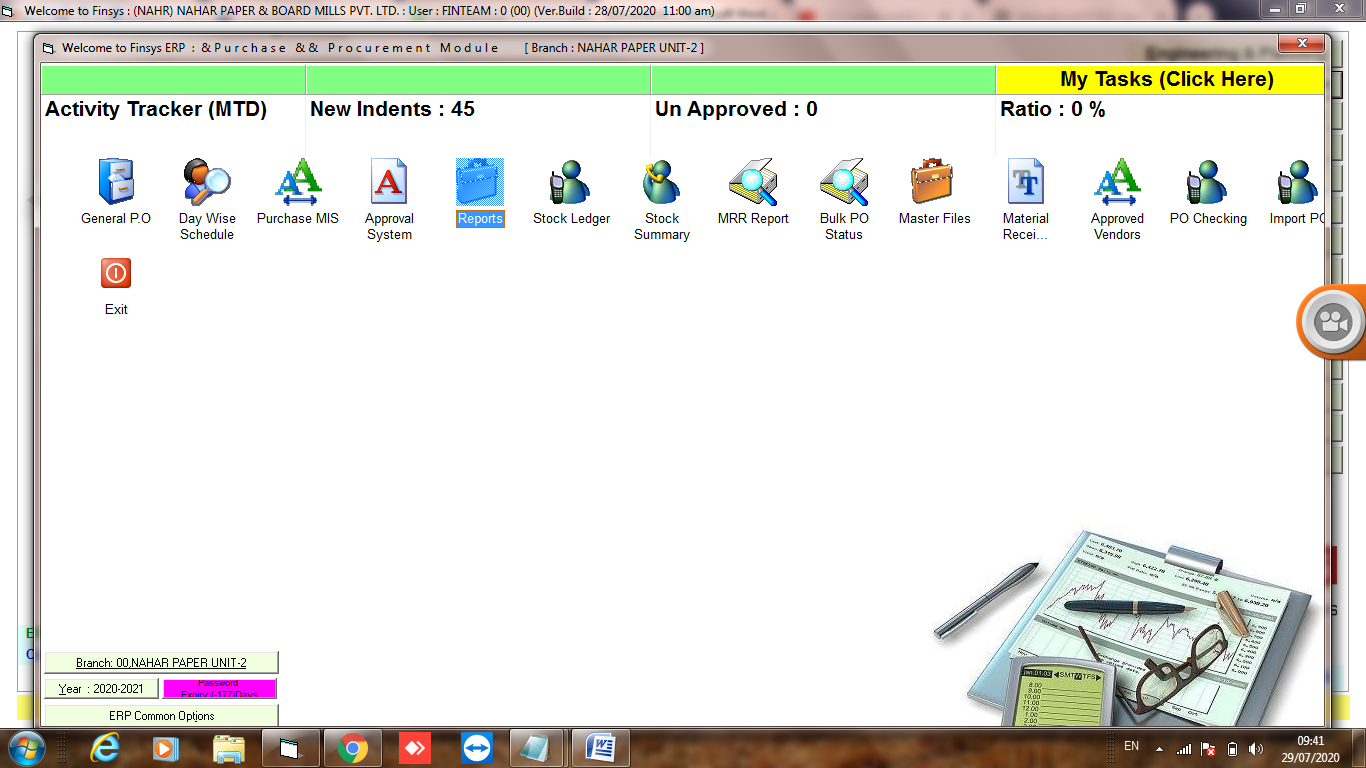 Click:- Report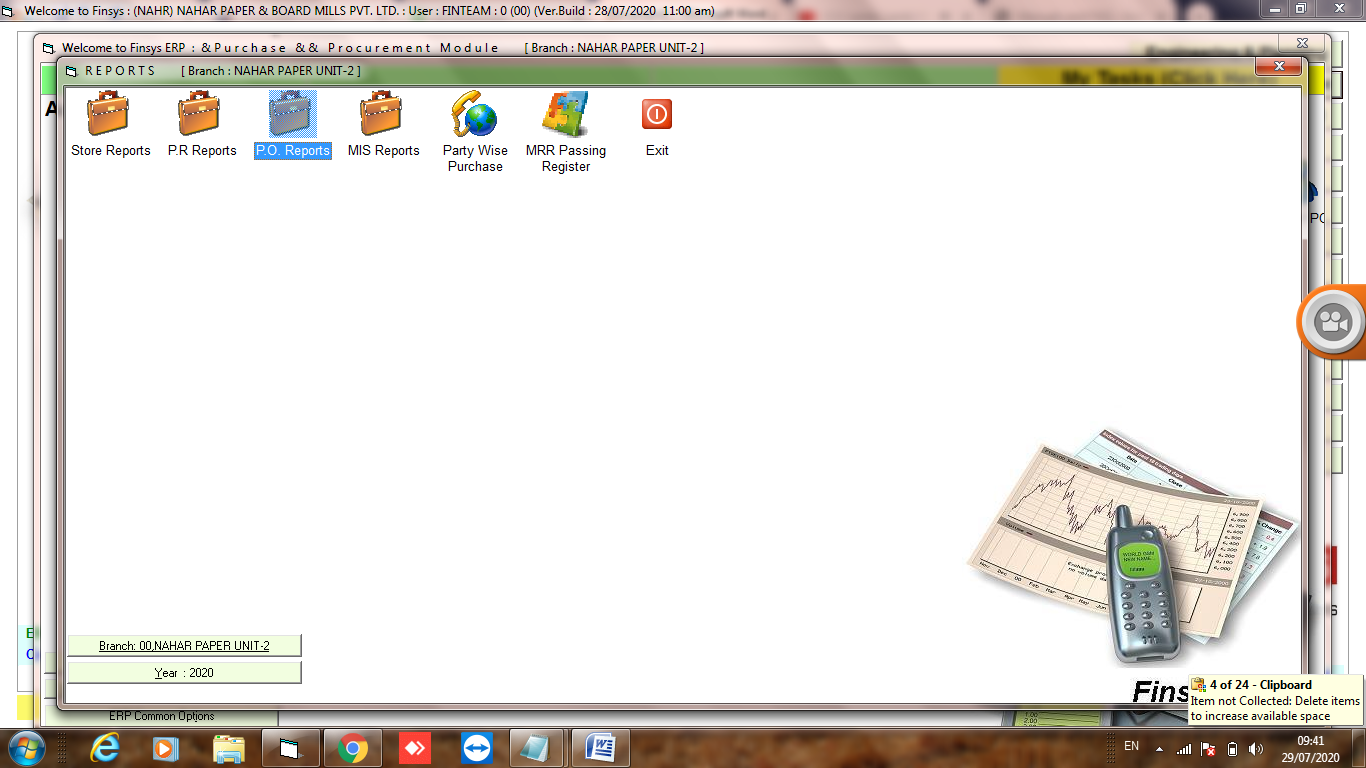 Click:- PO Reports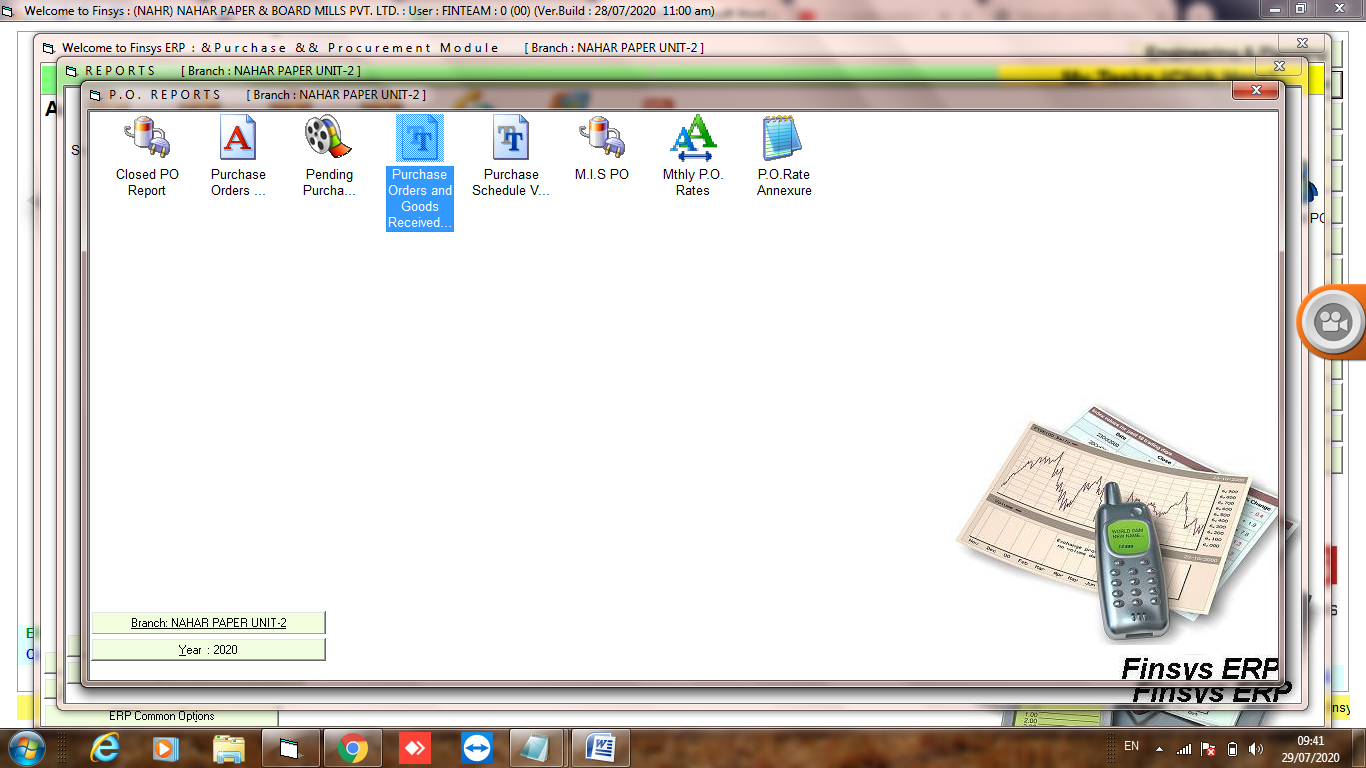 Click:- Purchase order and good received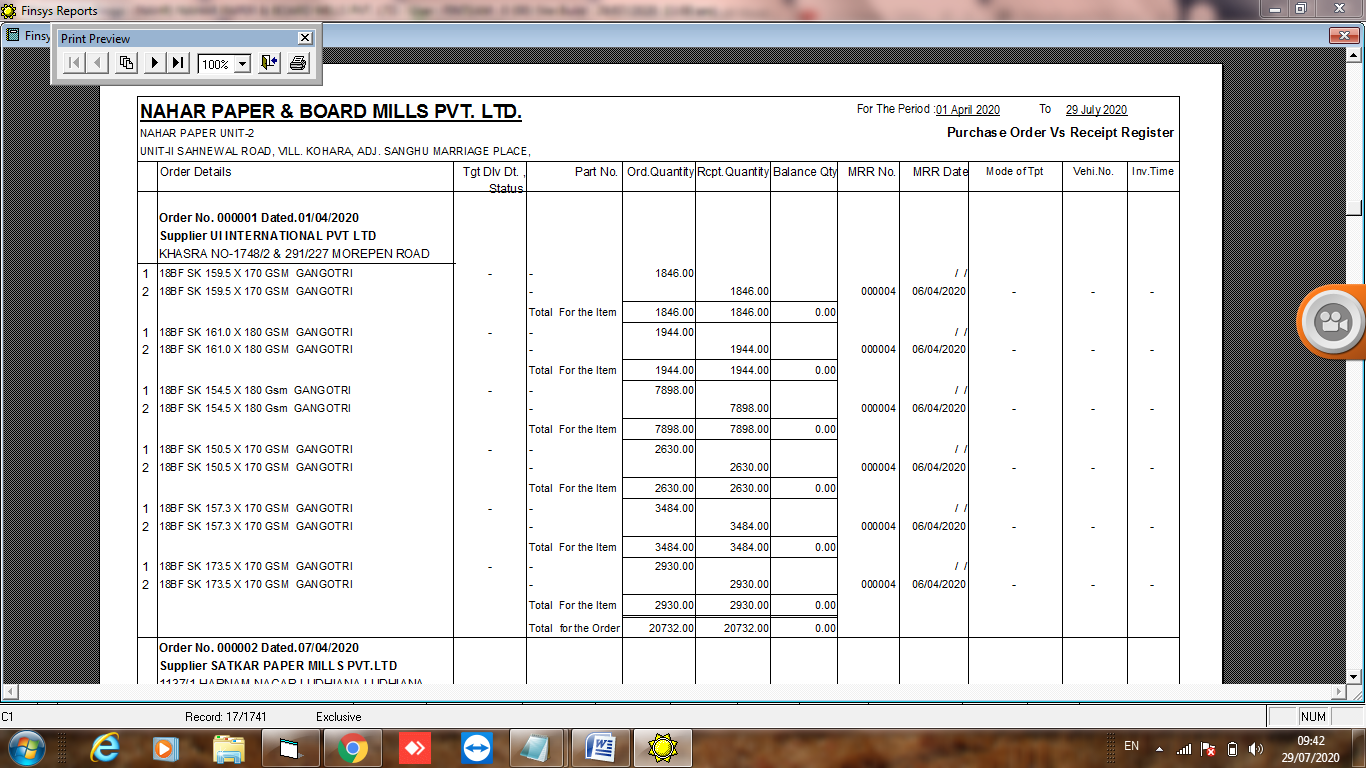 Report